Приложение 9Муниципальное автономное дошкольное образовательное учреждение«Детский сад общеразвивающего вида № 8 с приоритетным осуществлением деятельности по физическому направлению развития воспитанников»КАРТОТЕКА ИГР, ЗАДАНИЙ И УПРАЖНЕНИЙ  по развитию кругозора  и эмоционального интеллекта составитель: Межецкая О.Л., педагог дополнительного образования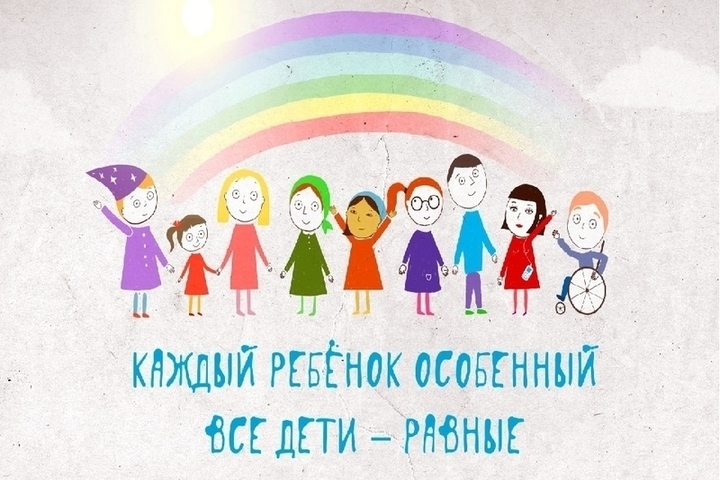 г.Красноуфимск2020 г.Образовательная область: социально-коммуникативное развитиеНазвание: «Круги безопасности»Цель: Выработать у воспитанников нормы поведения, уверенность в себе, научить конкретным инструментам безопасного взаимодействия, определения потенциально опасной ситуации и ухода от нее.Оборудование: карандаши цветные, бумага.Описание: Воспитаннику предлагается изучить картинку с «радугой» безопасности. Разьясняется и обсуждается, кто является семьей, друзьями, знакомыми. Профессиональная помощь-это воспитатели, педагоги, тренеры, врачи и тд. Обсуждается, почему незнакомцы обозначаются красным цветом (это цвет опасности). Необходимо рассказать, правила и нормы поведения с каждой категорией людей из определенного круга общения. Например, можно ли брать конфеты, подарки,  уходить без разрешения родителей, ходить в гости и тд. Проиграть данную ситуацию в сюжетно-ролевой игре, определив минимально возможную дистанцию между ребенком и незнакомым человеком (не менее 1 метра). После окончания обсуждения воспитаннику дается задание нарисовать себя в виде кружочка любимого цвета (кроме красного, так как красный-цвет опасности), вокруг ребенок рисует круги определенных цветов:Семья (мама, пампа, брат/сестра, дедушка, бабушка)Друзья Знакомые (например, друзья родителей)Профессиональная помощь (воспитатели, тренеры, педиатр, знакомый продавец в соседнем магазине и тд)Незнакомцы (как можно дальше от ребенка и красным цветом)Планируемый результат: воспитанник знает и понимает, что такое дистанция между людьми, определяет ближние круги общения и дальние, знает правила и нормы поведения с людьми из того или иного круга.Рисунок. «Радуга»  безопасности.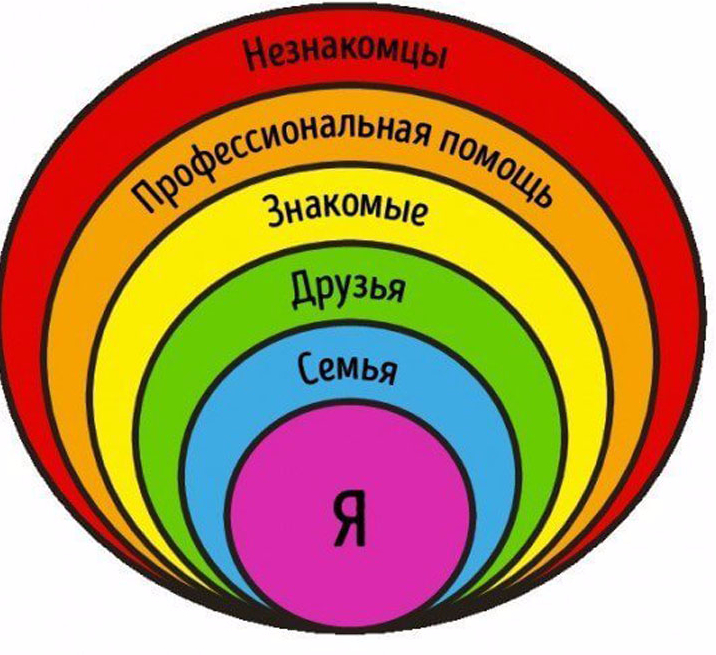 Образовательная область: познавательное развитиеНазвание: «Приключения Монетки»Цель: Создать условия для знакомства ребенка старшего дошкольного возраста с первичными экономическими представлениями о деньгах и их стоимости.Оборудование: монеты разного номинала и размера.Описание: Читаем рассказ "Приключения Монетки". Обсуждаем номинал (стоимость) монет. Задание ребенку: выложить монеты от 10 копеек до 10 рублей по номиналу (от большего к меньшему и наоборот), затем эти же монеты по размеру (от большего к меньшему и наоборот). Планируемый результат: воспитанник знает и понимает, что такое номинал (стоимость) монеты, умеет их различать.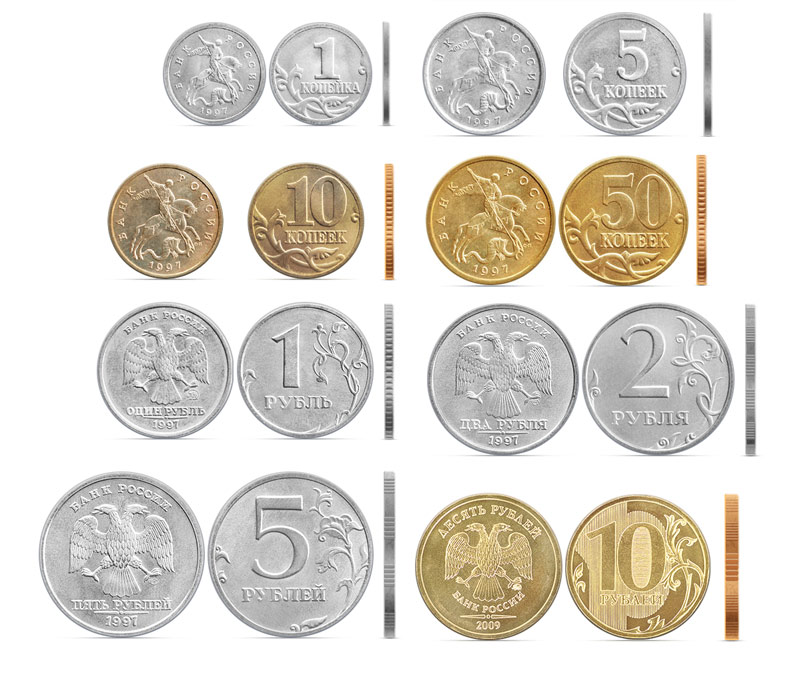 Образовательная область: познавательное развитиеНазвание: «Путешествие по Австралии»Цель: Развивать и поддерживать интерес к исследованиям, открытиям, помогать овладевать способами практического взаимодействия с окружающей средой.Оборудование: мультимедиа, фигурки животных.Описание: Знакомство с животным миром Австралии. Фото и видео экскурсия. Воспитаннику предлагается посмотреть видео о самых необычных животных Австралии с голосами (https://www.youtube.com/watch?v=Ynv0XQ23SFo ) Предлагаем ребенку выбрать самое понравившееся животное и нарисовать его. Обсуждаем, почему ребенок выбрал именно это животное. Необходимо в ходе занятия заострить внимание на сумчатых животных, расспросить для чего, по мнению ребенка, нужна "сумка". Предлагаем поиграть с кенгуру и выполнить задания.Планируемый результат: воспитанник интересуется животным миром Австралии, может назвать отличительные особенности названия некоторых животных.Задания.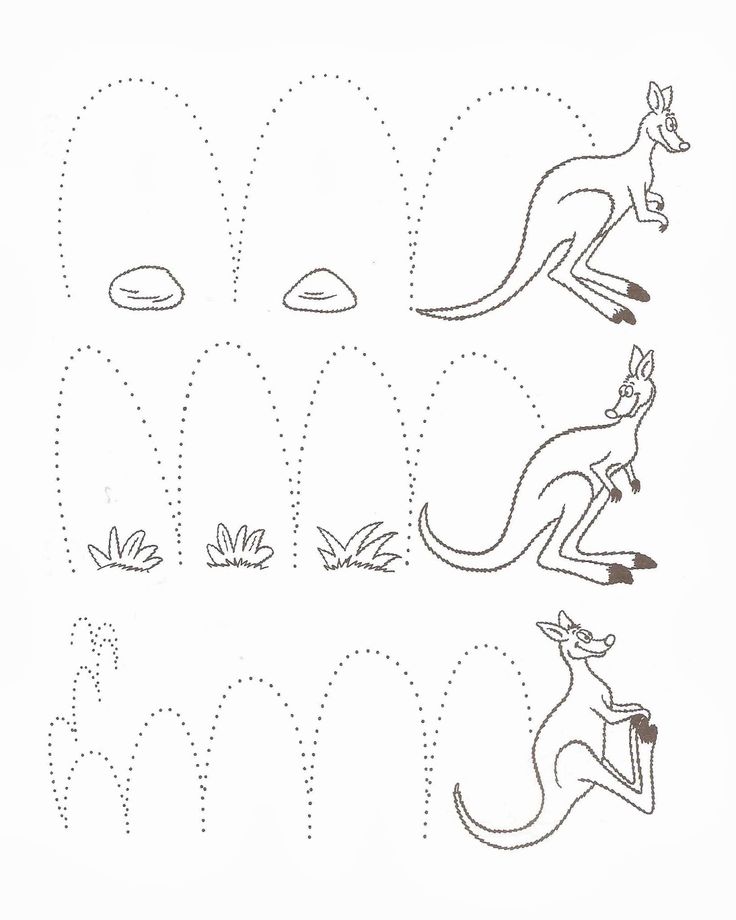 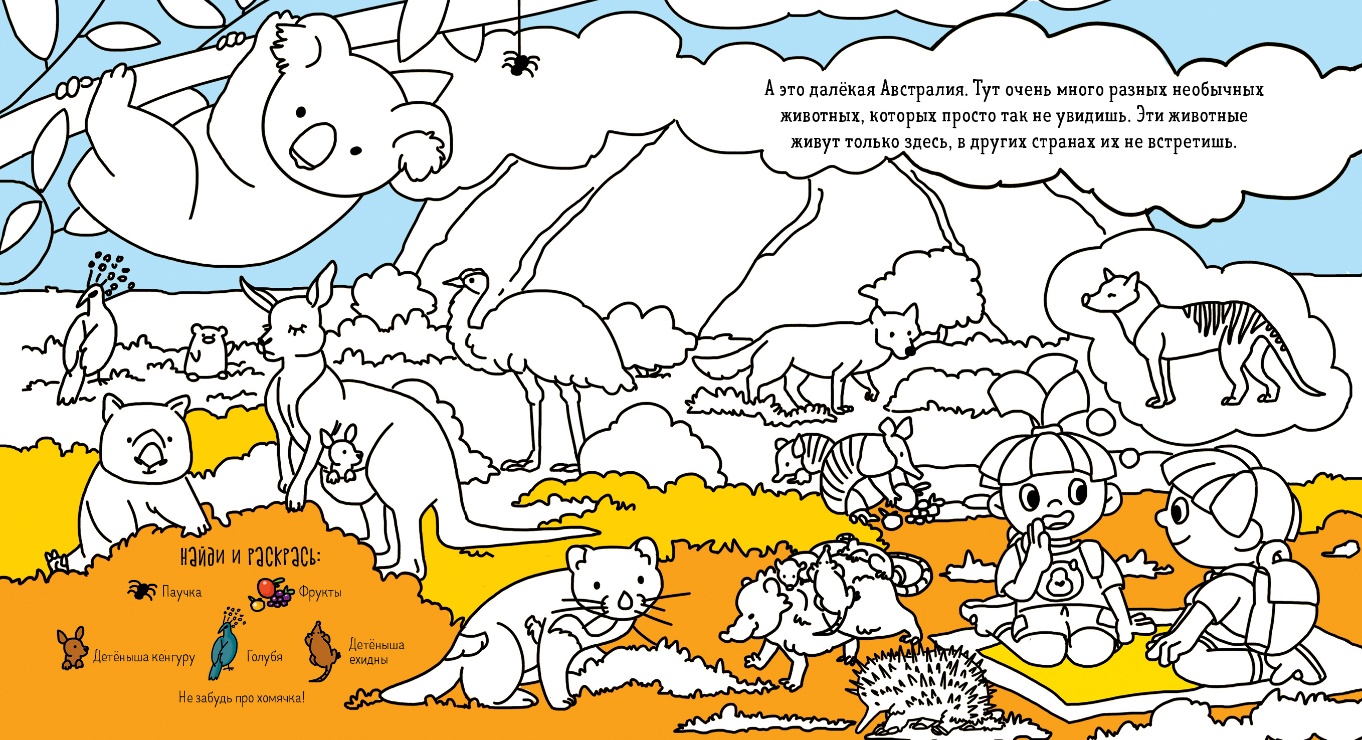 Вид инклюзии: полная инклюзия для детей с ЗПРВозраст: 5-6 летОбразовательная область: познавательное развитиеНазвание: «Транспортные средства»Цель: Познакомить воспитанников с видами транспортных средств, на примере сказок.Оборудование: мультимедиа.Описание: задаем загадки, при помощи мультимедиа показываем картинки-отгадки из мультфильмов/сказок.Перелетные птицы — похитители ребенка. (Гуси-лебеди)Кирпичное сооружение, на котором разъезжал Емеля. (Печка)Разоритель русских земель. (Змей Горыныч)Тканое транспортное средство. (Ковёр-самолёт)Жилое строение, передвигающееся на курьих ножках. (Избушка)Хозяйственный инструмент для размельчения зерна и транспорт Бабы-яги. (Ступа)Транспортное средство ведьмы. (Метла)Летающее транспортное средство из одноименной сказки. (Летучий корабль)Лесной зверь, на котором ехала девочка Маша, спрятавшись в коробе с пирогами. (Медведь)Повседневная обувь как быстроходное транспортное средство. (Сапоги-скороходы)Хищник, который увозил от погони Ивана-царевича. (Волк)На них летала лягушка-путешественница. (Утки)Обсуждаем, как одним словом можно назвать эти сказочные средства (транспортные).Как и где перемещается это транспорт (по воде, по воздуху, по земле и тд). Планируемый результат: воспитанник имеет предстваление о видах транспортных средств.Образовательная область: познавательное развитиеНазвание: «Беседа о труде»Цель: сформировать и закрепить у детей представления о труде и лени, познакомитьс профессиями взрослых.Оборудование магнитная доска, карточки с изображением людей различных профессий: врача, повара, строителя, бухгалтера, учителя и других, карточки с результатом труда и инструментами.Описание: Давайте посмотрим на карточки, закрепленные на доске, и ответим на вопрос, кем трудятся изображенные на них люди (например, спросим про врача: кто этот человек, кем и где работает, какую пользу приносит людям).Давайте поможем врачу, повару, строителю, бухгалтеру и учителю (возвращаемсяк карточкам на доске) выбрать инструмент, который помогает ему в работе (предлагаемребятам закрепить карточки с изображением градусника, половника, молотка, калькулятора и мела на доске под представителем соответствующей профессии)Результатом труда людей является продукт — полезная и нужная вещь, предмет,изделие.Посмотрите на нашу доску с профессиями. У меня в руках карточки. Я задам вопросы,а вы ответьте на них и прикрепите карточки к людям соответствующих профессий. Ска-жите, что делают:• врач (лечит людей);• повар (готовит еду);• строитель (строит дом);• бухгалтер (считает деньги, оформляет документы);• учитель (учит детей).Построенный дом, приготовленный обед, вылеченные пациенты — это продукттруда, то есть полезное дело, нужная вещь, предмет, изделие.Продукты труда — мир вещей, который нас окружает. Вещи могут жить много лет,дольше, чем люди.Планируемый результат: воспитанник интересуется профессиями, знает понятия-труд, результат труда, инструменты.